Publicado en Denia  el 21/05/2020 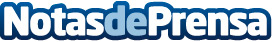 El fenómeno MINISO llega a DeniaDiseño japonés de alto nivel, gran calidad y precios ajustados caracterizan los más de 3.000 diferentes productos que se expondrán en la tienda de la Calle Marqués de Campo 20. Gracias a la acogida de sus productos de consumo inteligente MINISO  ha abierto 4.000 tiendas en 100 países en sólo 6 añosDatos de contacto:Álvaro de Mingo Diaz659093183Nota de prensa publicada en: https://www.notasdeprensa.es/el-fenomeno-miniso-llega-a-denia_1 Categorias: Franquicias Interiorismo Moda http://www.notasdeprensa.es